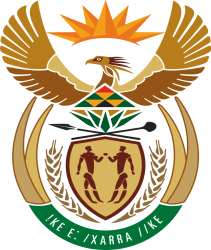 MINISTER IN THE PRESIDENCY: PLANNING, MONITORING AND EVALUATION REPUBLIC OF SOUTH AFRICAPrivate Bag X1000, Pretoria, 0001 |Tell 012 300 5200 / 021 464 21003855.	Mr R W T Chance (DA) to ask the Minister in the Presidency:(1)	With reference to the small, medium and micro-enterprises payment assistance hotline functions that have been transferred to the Presidential Hotline, (a) on what date were the functions transferred, (b) what processes were followed to transfer the specified functions and (c) how has the Presidential Hotline accommodated the new mandate;Reply:   From 30 September 2017 the DPME took over all unresolved cases that were logged with the now defunct Small Enterprise Development Agency (SEDA) hotline. These cases were allocated a reference number, after which they were escalated to the DPME for investigation and resolution. SEDA further communicated to service providers on its database that all future cases should be logged with the Presidential Hotline. 